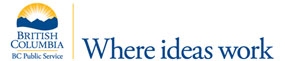 BC Public ServiceMinistry of Forests, Lands, Natural Resource Operations & Rural DevelopmentPort McNeill  Woodlands Manager 

Bring your operational expertise to this unique opportunitySalary $76,200.06 - $105,700.02 annually

BC Timber Sales (BCTS) manages about 20 per cent of the province’s allowable annual cut for Crown timber, generating economic prosperity for British Columbians through the safe, sustainable development and auction of Crown timber. BCTS operates in 33 communities and directly supports over 8,000 jobs across B.C. The goal of BCTS is to provide credible representative price and cost benchmark data for the market pricing system through auctions of timber harvested from public land in BC. The Woodlands Manager identifies the necessary resources for the achievement of operational objectives, and issues and administers Timber Sale Licenses, managing and monitoring operations until free growing state is reached. The Woodlands Manager is responsible for implementing forestry and business practices reflective of the private sector to provide benchmark information for provincial timber pricing. The Woodlands Manager ensures resource management practices are performed and evaluated in accordance with operational and higher-level land use plans, legislative requirements and forestry certification standards.
The BC Public Service is committed to creating a diverse workplace to represent the population we serve and to better meet the needs of our citizens.  Consider joining our team and being part of an innovative, inclusive and rewarding workplace.

Qualifications for this role include:University degree or diploma in a field related to forestry or resource management and five years (gained within the last seven years) of program and related forestry experience.Experience developing, managing and delivering resource management programs.Experience in program administration including allocating resources, leading and coaching diverse teams, supervising staff, and strategic business planning, procurement and financial managementPreference may be given to applicants with:Experience in a management capacity including business and organizational planning.Experience dealing with provincially significant issues and with developing policy, procedures and corporate practices.Experience working with Indigenous Peoples.
For more information and to apply by October 17, 2019, please go to:https://bcpublicservice.hua.hrsmart.com/hr/ats/Posting/view/64520